Comportements et stratégies : trier des figures selon 2 propriétés Comportements et stratégies : trier des figures selon 2 propriétés Comportements et stratégies : trier des figures selon 2 propriétés Comportements et stratégies : trier des figures selon 2 propriétés L’élève place les figures au hasard, sans penser aux propriétés et ne peut pas trier un ensemble de figures selon 2 propriétés.« Je ne savais pas où 
placer les figures. »L’élève choisit une figure, mais ne peut analyser ses propriétés géométriques ou trier des figures selon 2 propriétés.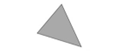 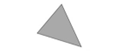 L’élève trie certaines figures selon 2 propriétés, mais a de la difficulté quand l’orientation de la figure ou la figure elle-même n’est pas familière.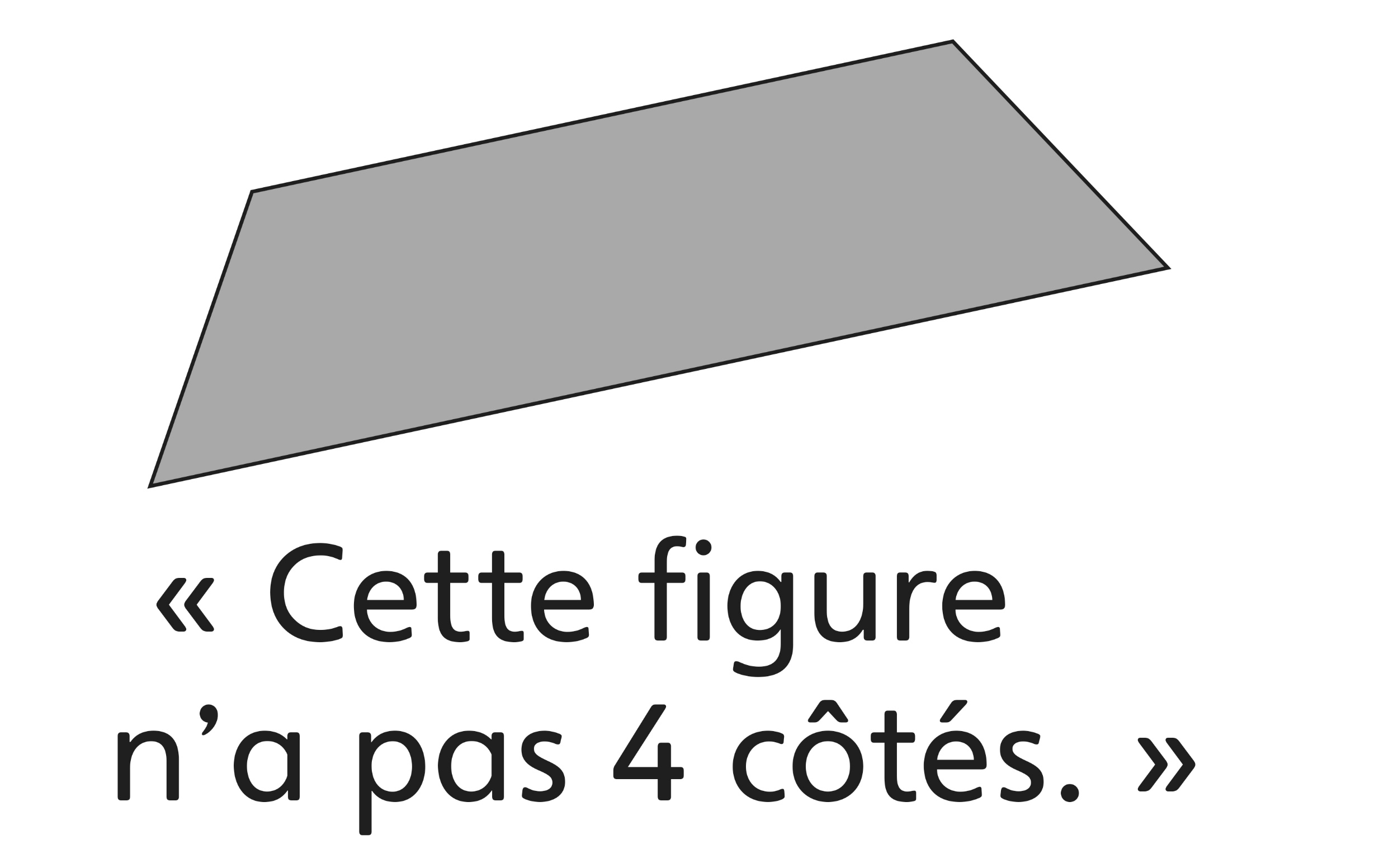 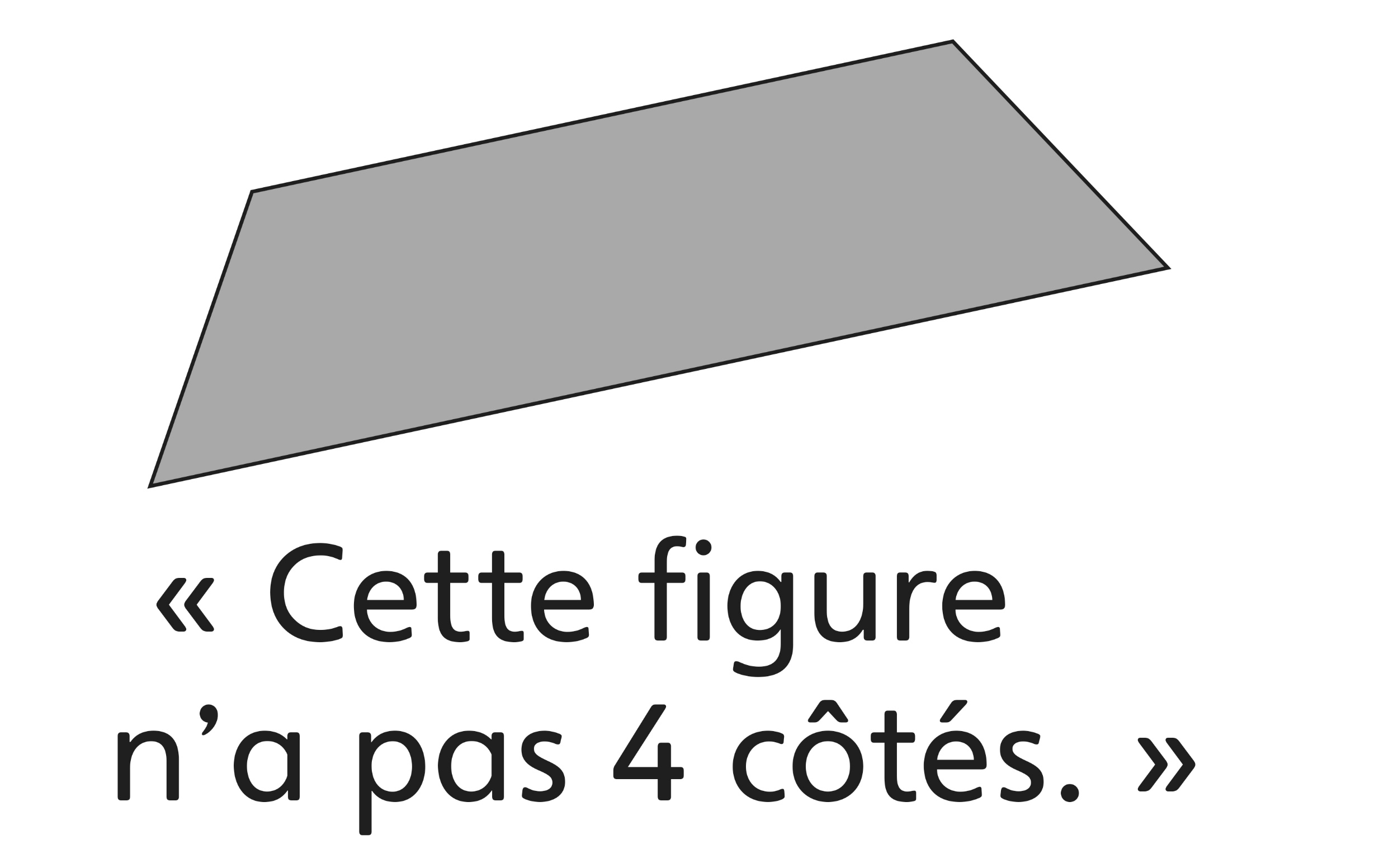 L’élève trie un ensemble de figures selon une seule propriété, mais 
a de la difficulté à trier selon 
2 propriétés en même temps 
(ignore l’intersection).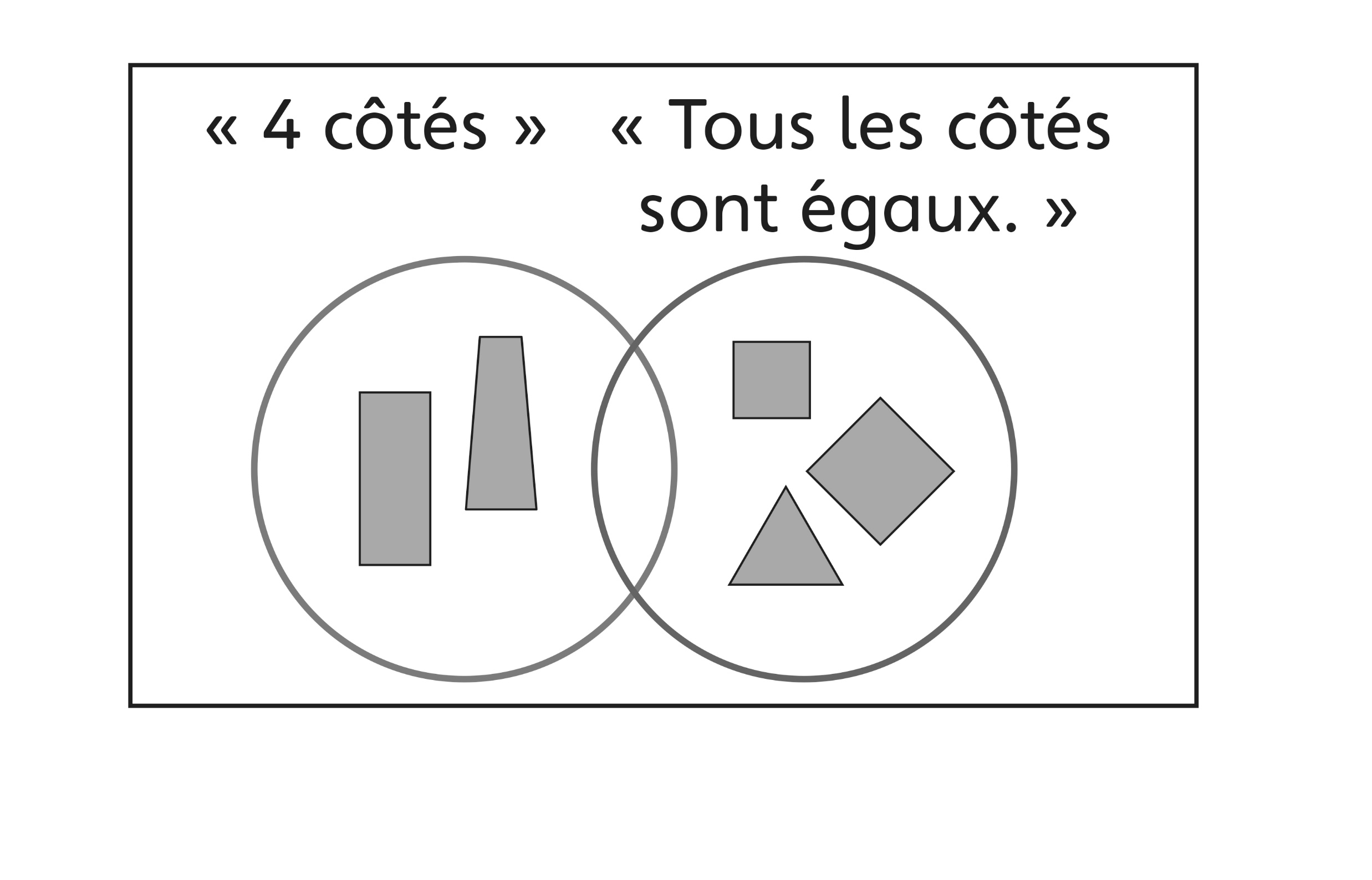 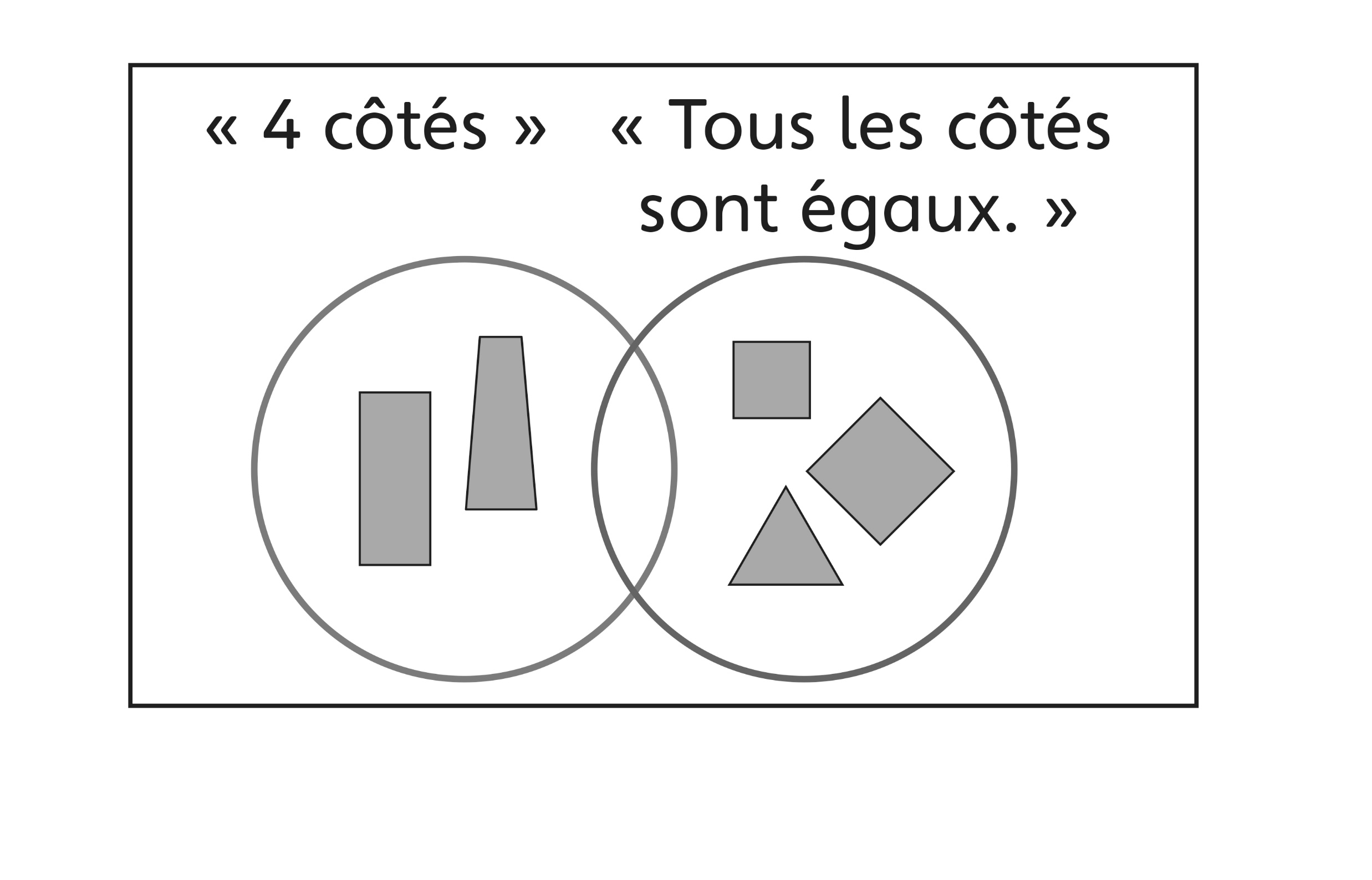 Observations et documentationObservations et documentationObservations et documentationObservations et documentationL’élève trie un ensemble de figures selon 2 propriétés, mais a de la difficulté à expliquer pourquoi elles ont été placées où elles le sont.« Je sais tout simplement qu’elles vont là où je les ai placées. »L’élève trie un ensemble de figures selon 2 propriétés, mais a de la difficulté à déterminer les règles de tri utilisées.« Je ne sais pas quelles propriétés ils ont utilisées. »L’élève trie un ensemble de figures selon 2 propriétés et détermine les règles de tri utilisées, mais a de la difficulté 
à les communiquer.« Je ne peux pas l’expliquer. »L’élève trie un ensemble de figures selon 2 propriétés, et détermine et décrit les règles de tri utilisées.Observations et documentationObservations et documentationObservations et documentationObservations et documentation